ATZINUMS Nr. 22/12-3.8/131par atbilstību ugunsdrošības prasībāmAtzinums iesniegšanai derīgs sešus mēnešus.Atzinumu var apstrīdēt viena mēneša laikā no tā spēkā stāšanās dienas augstākstāvošai amatpersonai:Atzinumu saņēmu:20____. gada ___. ___________DOKUMENTS PARAKSTĪTS AR DROŠU ELEKTRONISKO PARAKSTU UN SATURLAIKA ZĪMOGU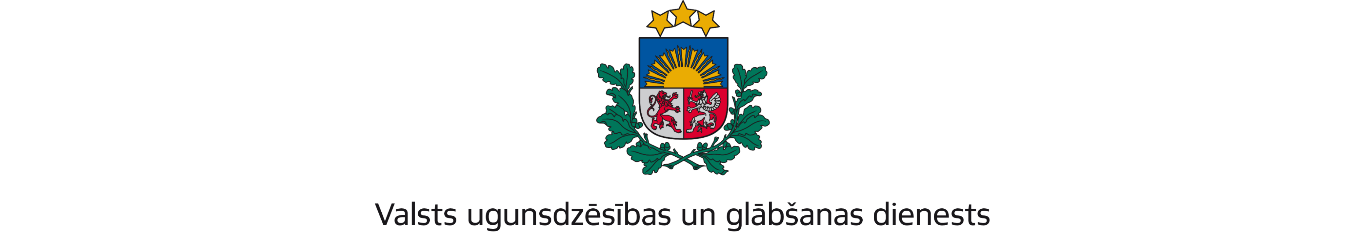 KURZEMES REĢIONA PĀRVALDEGanību iela 63/67, Liepāja, LV-3401; tālr.:63404475; e-pasts: kurzeme@vugd.gov.lv, www.vugd.gov.lvSaldusBiedrība “Riga Griffins”(izdošanas vieta)(juridiskās personas nosaukums vai fiziskās personas vārds, uzvārds)18.06.2024.Reģistrācijas Nr. 50008168841(datums)(juridiskās personas reģistrācijas numurs)Mūkupurva iela 13-2, Rīga, LV-1029(juridiskās vai fiziskās personas adrese)1.Apsekots: bērnu nometnei paredzētās telpas – Saldus novada pašvaldības Druvas vidusskolas jauniešu mītnes “Druva”  (kadastra apzīmējums 84860010281001) 1. stāva telpas (turpmāk – Objekts).(apsekoto būvju, ēku vai telpu nosaukums)2.Adrese: J. Rozentāla iela 3, Druva, Saldus pagasts, Saldus novads, LV-3862.3.Īpašnieks (valdītājs): Saldus novada pašvaldība,(juridiskās personas nosaukums vai fiziskās personas vārds, uzvārds)Reģistrācijas Nr.90009114646, Striķu iela 3, Saldus, Saldus novads, LV3801.(juridiskās personas reģistrācijas numurs un adrese vai fiziskās personas adrese)4.Iesniegtie dokumenti: Dina Baha iesniegums Valsts ugunsdzēsības un glābšanas dienesta Kurzemes reģiona pārvaldē reģistrēts 2024. gada 28.maijā ar Nr. 22/12-1.4/371.5.Apsekoto būvju, ēku vai telpu raksturojums: Objekta telpas ir aprīkotas ar automātisko ugunsgrēka atklāšanas un trauksmes signalizācijas sistēmu, automātisko ugunsgrēka balss izziņošanas sistēmu. Objekta telpas ir nodrošinātas ar pārnēsājamiem ugunsdzēsības aparātiem, evakuācijas plāniem un evakuācijas izejām.6.Pārbaudes laikā konstatētie ugunsdrošības prasību pārkāpumi: 6.1. Objektā tiek izmantotas bojātas elektroierīces, bet tieši, 1.stāvā ēkas kreisā spārnā pie izejas durvīm, elektrības nozares kārbai ir noņemts aizsargvāciņš, kā rezultātā nav ievērotas Ministru kabineta 2016.gada 19.aprīļa noteikumu Nr.238 „Ugunsdrošības noteikumi” (turpmāk - Ugunsdrošības noteikumi) 54.punkta prasības.6.2. Objekta elektroinstalācijas (tai skaitā zemējuma un zibensaizsardzības ierīces) pārbaudes rezultātu akts nav noformēts atbilstoši Ugunsdrošības noteikumu 6.pielikumam, bet tieši nav pievienota elektroinstalācijas shēma, kā rezultātā nav ievērotas Ugunsdrošības noteikumu 57.punkta prasības.6.3. Objektā esošajai apkures ierīcei, kurā par kurināmo izmanto gāzi, nav veikta tīrīšana un tehniskā apkope, kā rezultātā nav ievērotas Ugunsdrošības noteikumu 70.punkta prasības.6.4. Objektā esošajam dūmvadam, kas pievienots apkures iekārtai, kurā par kurināmo izmanto gāzi, nav veikta pārbaude un tīrīšana, kā rezultātā nav ievērotas Ugunsdrošības noteikumu 71.punkta prasības.6.5. Objektā esošajai mehāniskās ventilācijas sistēmai (virtuves tvaika nosūcējam) nav veikta tehniskā stāvokļa pārbaude un tīrīšana, kā rezultātā nav ievērotas Ugunsdrošības noteikumu 91.punkta prasības.6.6. Objekta telpā pie automātiskās ugunsgrēka atklāšanas un trauksmes signalizācijas sistēmas uztveršanas, kontroles un indikācijas iekārtas netiek uzglabāta instrukcija, kurā norādīta Ugunsdrošības noteikumu 180.4. un 180.7. apakšpunktā minētā informācija, kā rezultātā nav ievērotas Ugunsdrošības noteikumu 125.1.apakšpunkta prasības.6.7. Objekta 1.stāvā (ēkas kreisajā spārnā) kāpņu telpā novietoti priekšmeti (mēbeles), kā rezultātā nav ievērotas Ugunsdrošības noteikumu 246.8.apakšpunkta prasības.7.Slēdziens: Objekts neatbilst ugunsdrošības prasībām.8.Atzinums izsniegts saskaņā ar: Ministru kabineta 2009.gada 1.septembra noteikumu Nr.981 “Bērnu nometņu organizēšanas un darbības kārtība” 8.5.apakšpunkta prasībām.(normatīvais akts un punkts saskaņā ar kuru izdots atzinums)9.Atzinumu paredzēts iesniegt: Valsts izglītības satura centram.(iestādes vai institūcijas nosaukums, kur paredzēts iesniegt atzinumu)Valsts ugunsdzēsības un glābšanas dienesta Kurzemes reģiona pārvaldes priekšniekam, Ganību ielā 63/67, Liepājā, LV-3401.(amatpersonas amats un adrese)Valsts ugunsdzēsības un glābšanas dienesta Kurzemes reģiona pārvaldes Ugunsdrošības uzraudzības un civilās aizsardzības nodaļas inspektoreV.Strazde(amatpersonas amats)(paraksts)(v. uzvārds)(juridiskās personas pārstāvja amats, vārds, uzvārds vai fiziskās personas vārds, uzvārds; vai atzīme par nosūtīšanu)(paraksts)